 NUI Galway Safety Office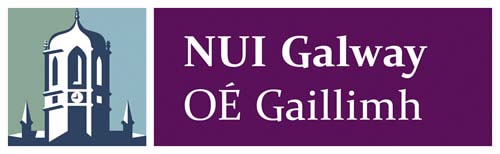 Draft Activity/Project Risk Assessment Template Signed ________________________________________________	 		_______________________________Principal Investigator/Academic Supervisor/Other 		StudentDate 	_________________________________________________			_______________________________Footnote: Any amendments to this risk assessment to be confirmed to the Principal Investigator /Academic Supervisor, Student and any other relevant personnel in writing.For student projects refer to Guidelines on Post Graduate and Under Graduate Studentsand the Role of Academic Supervisors in the NUI Galway Safety Statement.Activity/Project title:Activity/Project description:[Describe the full activity/project from start to final disposal.  List the main hazards, controls and relevant resources where not already explained in points 1 to 7 below. Hazards to be assessed collectively as they arise in the activity/project i.e. combined use of agents, equipment, etc.]  Activity/Project duration:The other risk assessments and resources relevant to this Activity/Project RiskAssessment are listed out below as follows:The other risk assessments and resources relevant to this Activity/Project RiskAssessment are listed out below as follows:Risks assessments for Room/Lab. UU, Activity VV, Equipment WW, Chemical Agents XX, Biological Agents YY ** In assessing the risk ensure that the level, type and duration of exposure has been considered, as well as the quantities stored/used. SOPs for ZZ proceduresOther references/resources including Safety Data Sheets, other supplier information School/Research Institute Induction trainingDate Completed:School/Research Institute Induction trainingIssues addressedLocal Induction trainingDate Completed:Issues addressedIdentify any other safety training needs in the “Controls/Arrangements” below.Identify any other safety training needs in the “Controls/Arrangements” below.In addition to the risks assessed at 1 above, the following additional risks have beenidentified for this Activity/ Project (complete table below):-This needs to consider all the circumstances of work with the chemicals or other elements such as direct work, inadvertent exposure or accidental release.In addition to the risks assessed at 1 above, the following additional risks have beenidentified for this Activity/ Project (complete table below):-This needs to consider all the circumstances of work with the chemicals or other elements such as direct work, inadvertent exposure or accidental release.HazardsRisk Assessment **Likelihood X SeverityControls/ArrangementsPerson ResponsibleWith the above agreed Controls/ Arrangements in place what is the revised   Risk Assessment With the above agreed Controls/ Arrangements in place what is the revised   Risk Assessment Likelihood X SeverityRisk Assessment